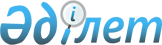 "Қазақстан Республикасы қаржы полициясы органдарының жедел iздестiру, тергеу, саптық бөлiмшелерiнiң тұрғын жай ұстау және коммуналдық қызметтер шығыстарын төлеу үшiн ақшалай өтемақыға құқығы бар қызметкерлерi лауазымдарының тiзбесi туралы" Қазақстан Республикасы Үкіметінің 2002 жылғы 30 қарашадағы № 1275 қаулысының күші жойылды деп тану туралыҚазақстан Республикасы Үкіметінің 2014 жылғы 31 шілдедегі № 854 қаулысы

      Қазақстан Республикасының Үкіметі ҚАУЛЫ ЕТЕДІ:



      1. «Қазақстан Республикасы қаржы полициясы органдарының жедел iздестiру, тергеу, саптық бөлiмшелерiнiң тұрғын жай ұстау және коммуналдық қызметтер шығыстарын төлеу үшiн ақшалай өтемақыға құқығы бар қызметкерлерi лауазымдарының тiзбесi туралы» Қазақстан Республикасы Үкіметінің 2002 жылғы 30 қарашадағы № 1275 қаулысының (Қазақстан Республикасының ПҮАЖ-ы, 2002 ж., № 43, 435-құжат) күші жойылды деп танылсын.



      2. Осы қаулы қол қойылған күнінен бастап қолданысқа енгізіледі.      Қазақстан Республикасының

      Премьер-Министрі                           К. Мәсімов
					© 2012. Қазақстан Республикасы Әділет министрлігінің «Қазақстан Республикасының Заңнама және құқықтық ақпарат институты» ШЖҚ РМК
				